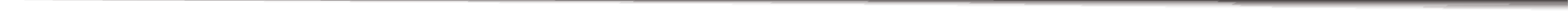 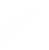 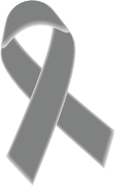 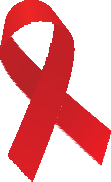 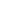 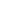 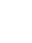 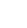 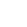 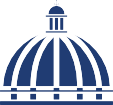 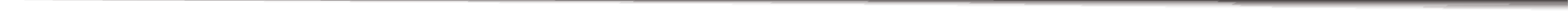 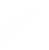 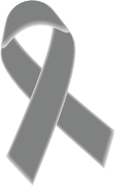 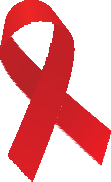 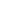 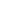 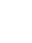 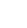 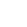 INFORMACIÓN CLASIFICADANo existen actos de clasificación de información en noviembre 2022Para más información contáctenos: Oficina de Acceso a la Información. 